Лагеря дневного пребывания в летний период 2018 года.Летний период  – это радость общения с друзьями, познание окружающего мира. Детство – особая пора в жизни человека, время самого интересного развития личности. Период детства должен быть временем мира и здоровья, духовно-нравственного, интеллектуального становления и роста.Основной задачей летнего отдыха на базе образовательных учреждений является организация отдыха, оздоровления и творческого развития детей в летний период. Работа с детьми в летний период является гармоничным продолжением образовательного процесса и деятельности педагогических коллективов  по развитию  каждого обучающегося, его способности к заполнению досугового пространства  общественно-полезной, музыкальной деятельностью, формированию вкуса к активному  отдыху.         С 1 июня 2018 года на территории Варгашинского района открыто 15 лагерей дневного пребывания на базе образовательных учреждений с охватом 845 детей, из них 336 детей находящихся в тяжелой жизненной ситуации.	С 26 июня 2018 года начнет свою работу вторая смена лагерей дневного пребывания с охватом 475 детей, из них 184 несовершеннолетних находящихся в тяжелой жизненной ситуации.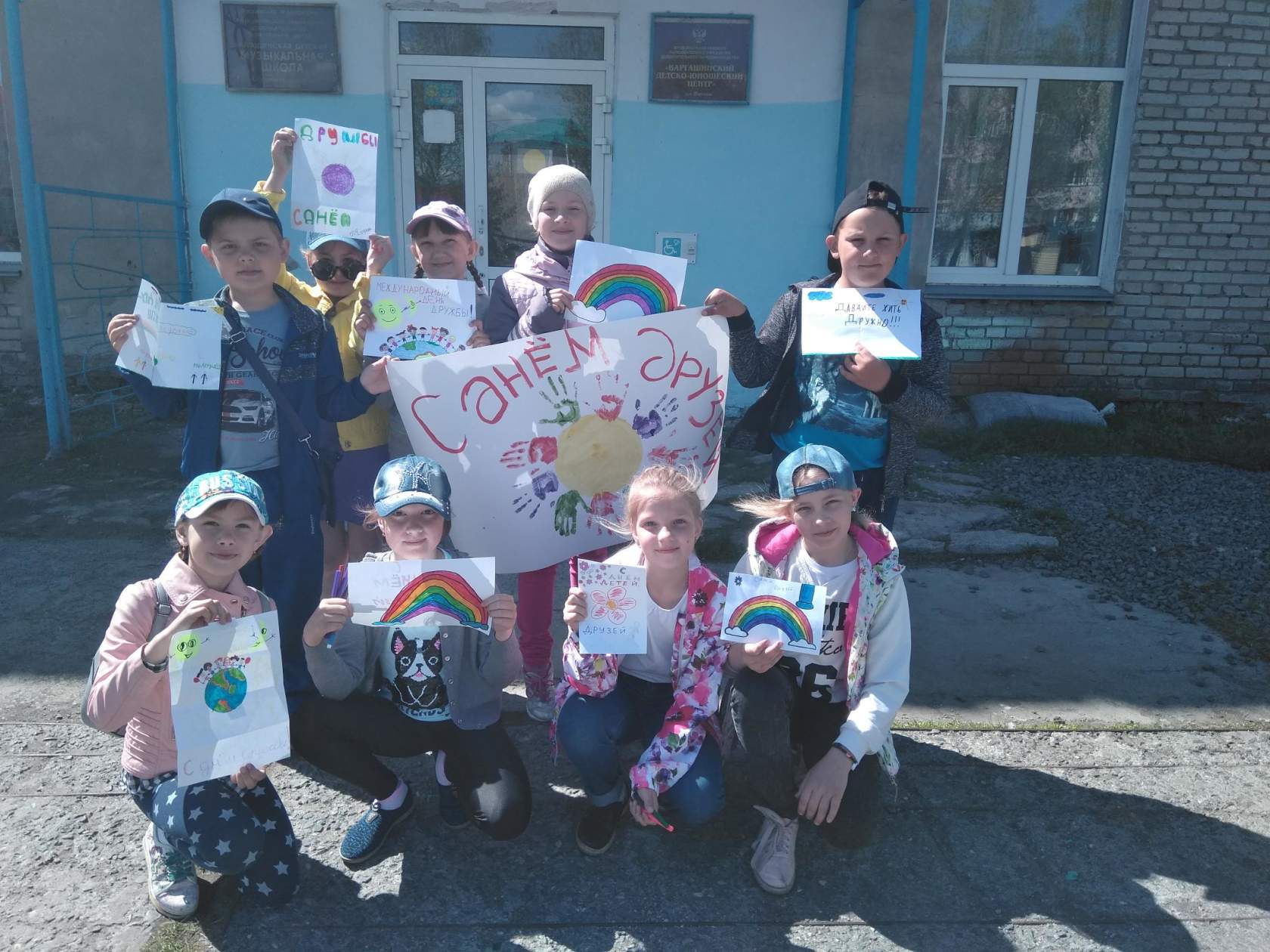 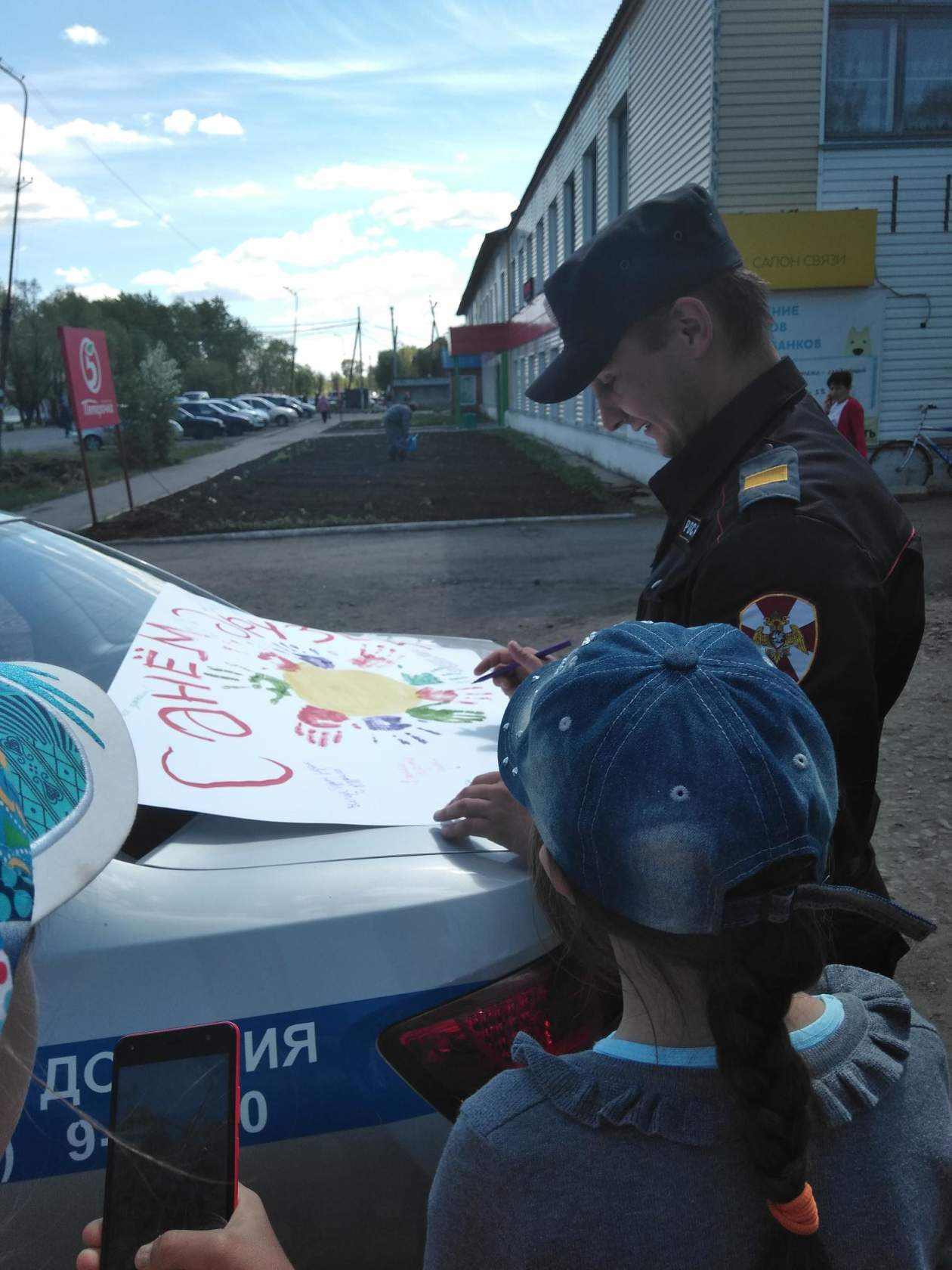 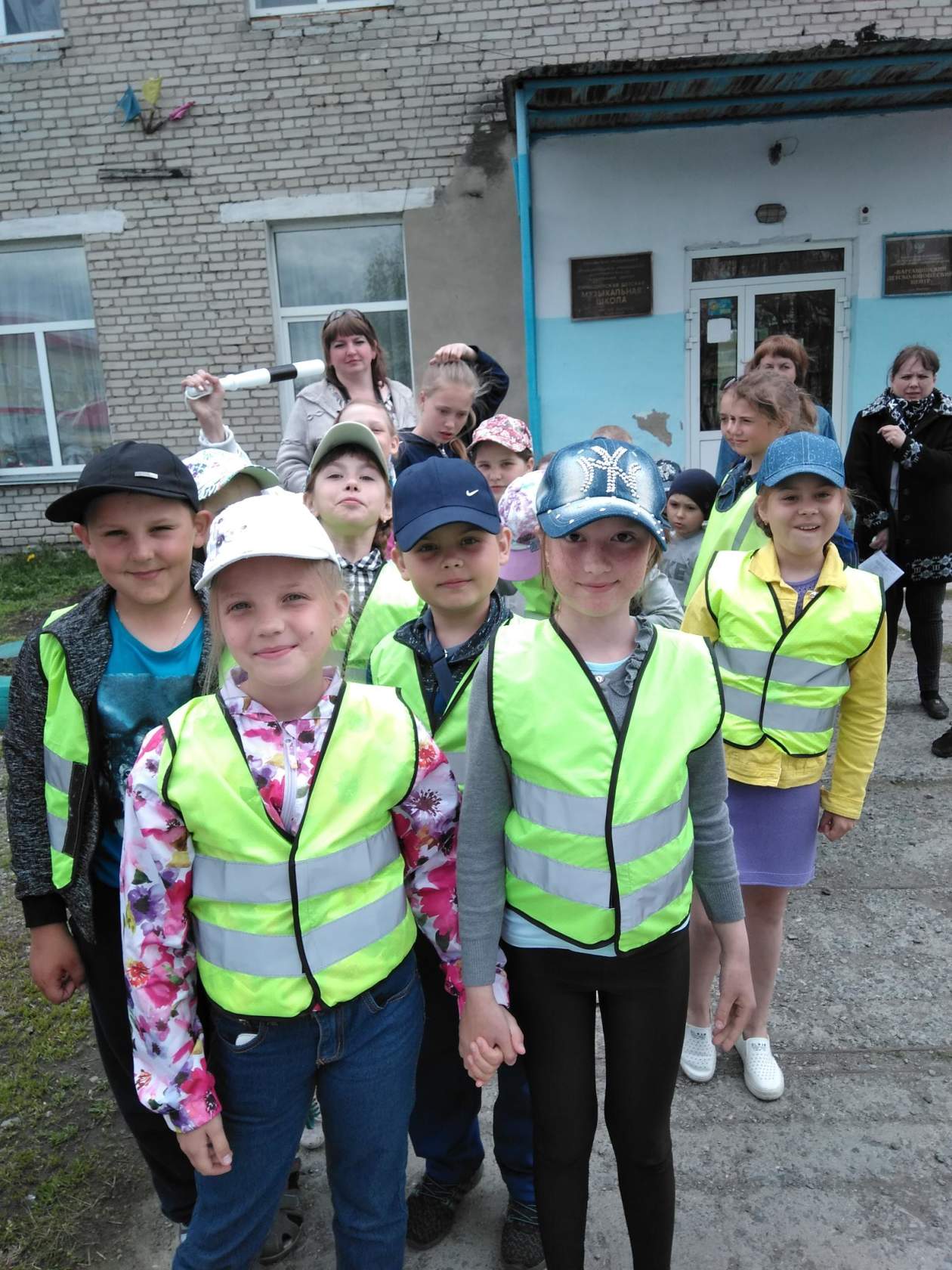 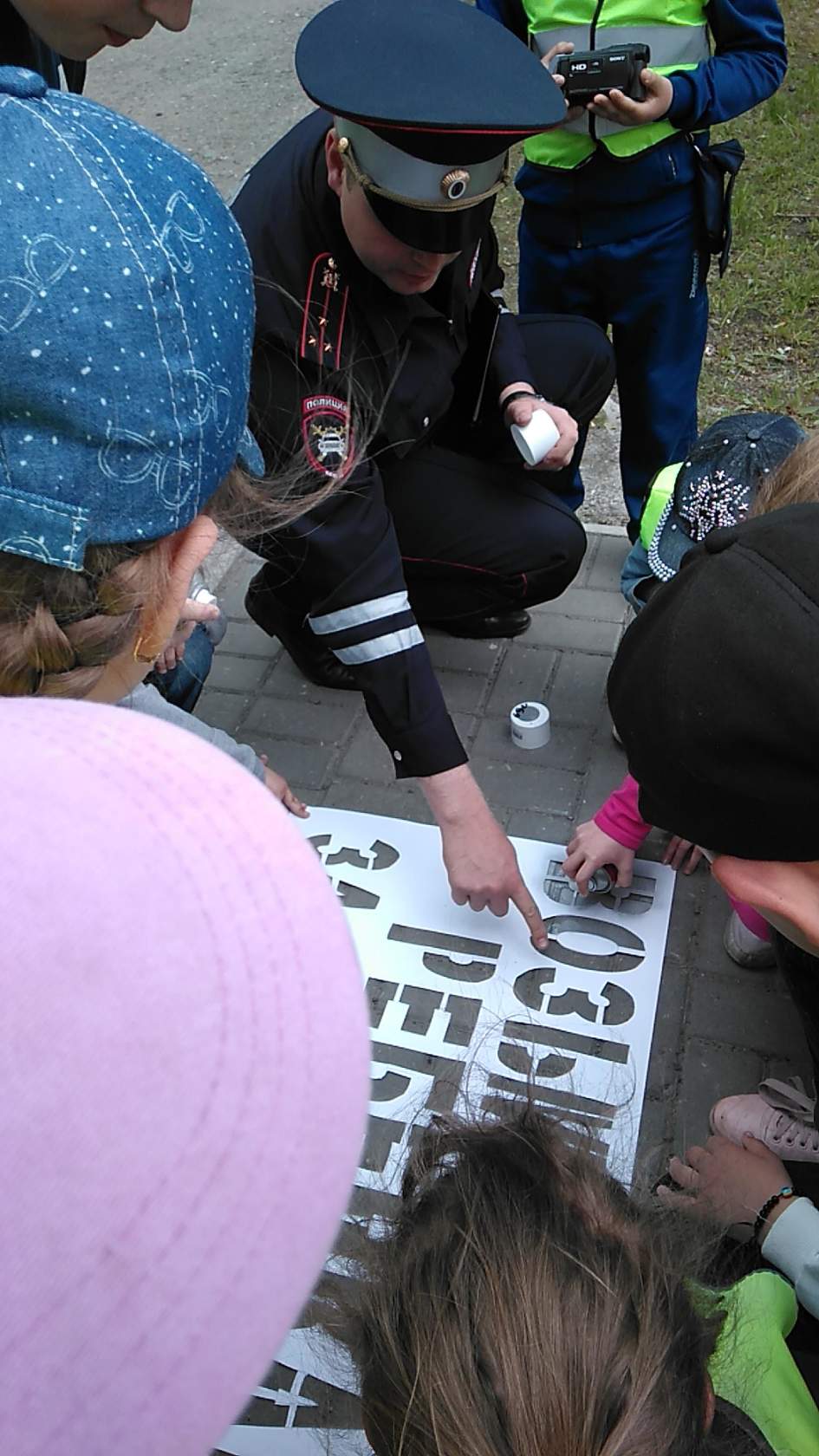 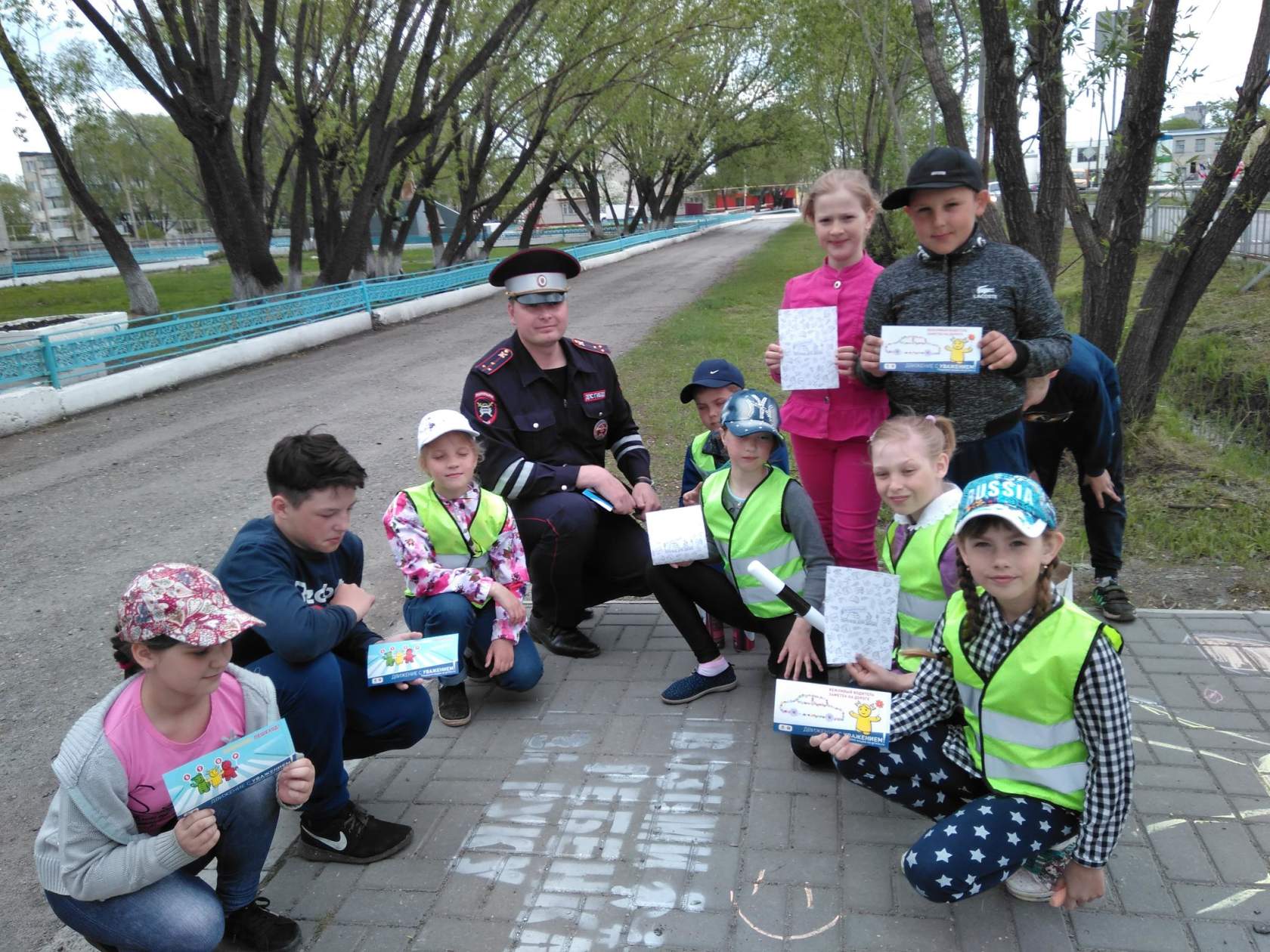 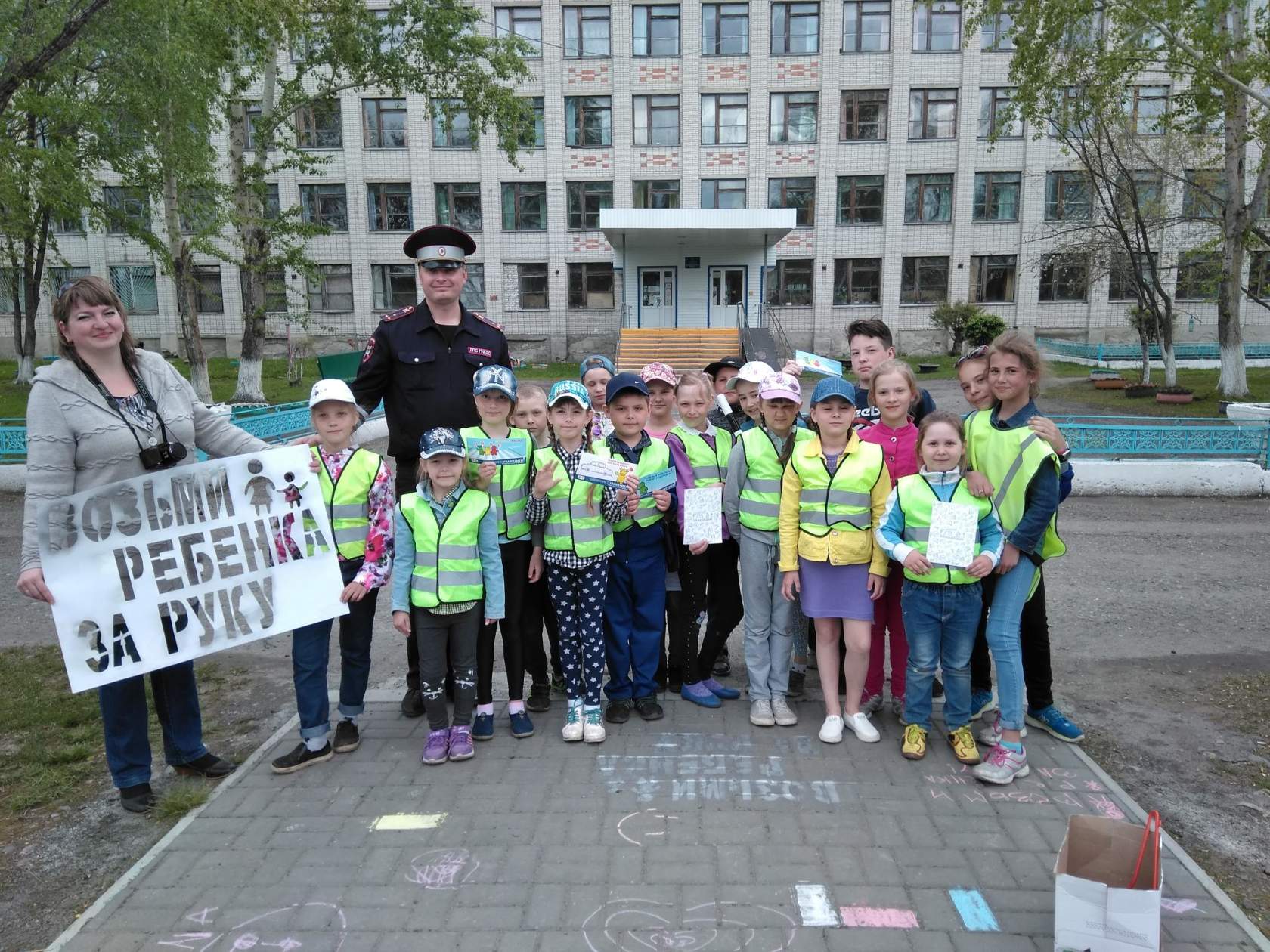 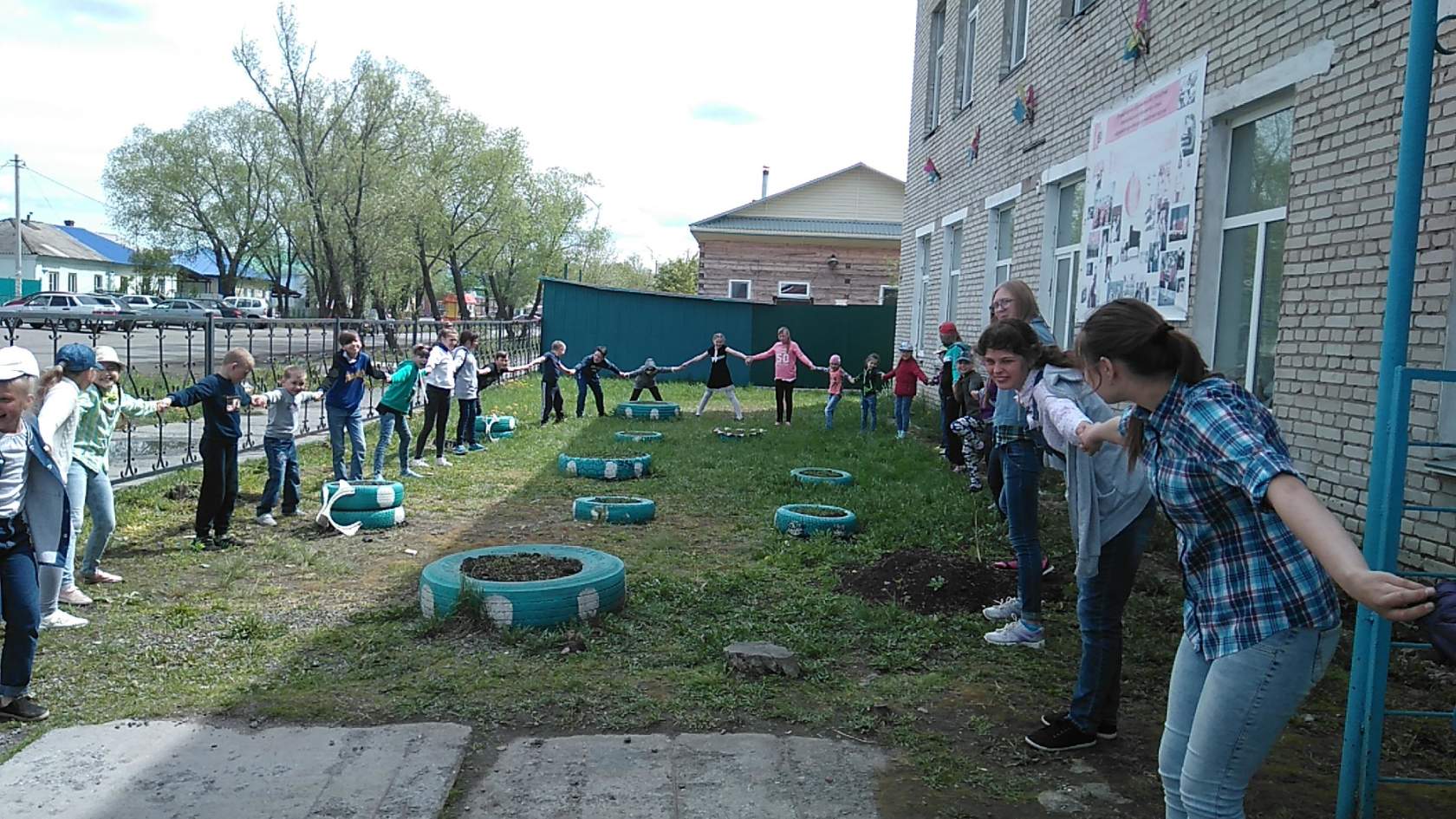 